Join us for fun in the sun…The Town of CoeymansAndVillage of RavenaSummer Recreation ProgramThe Town of Coeymans and Village of Ravena are excited to offer the“Fun in the Sun” Summer Recreation Program Who: All town residents aged 6-12When: Monday through Thursday beginning Monday, July 10, 2023 and ending Thursday, August 3, 2023Times: There will be two sessions offered daily:  Rec 1 will take place from 9am-12pm.  Rec 2 will take place from 1pm-3pm. We hope to see you there! The Town of Coeymans 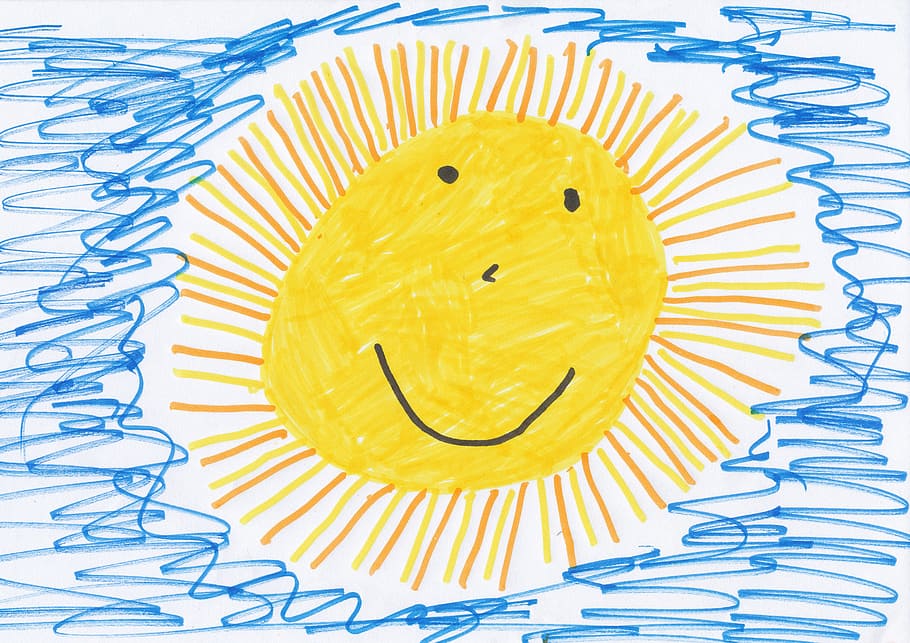 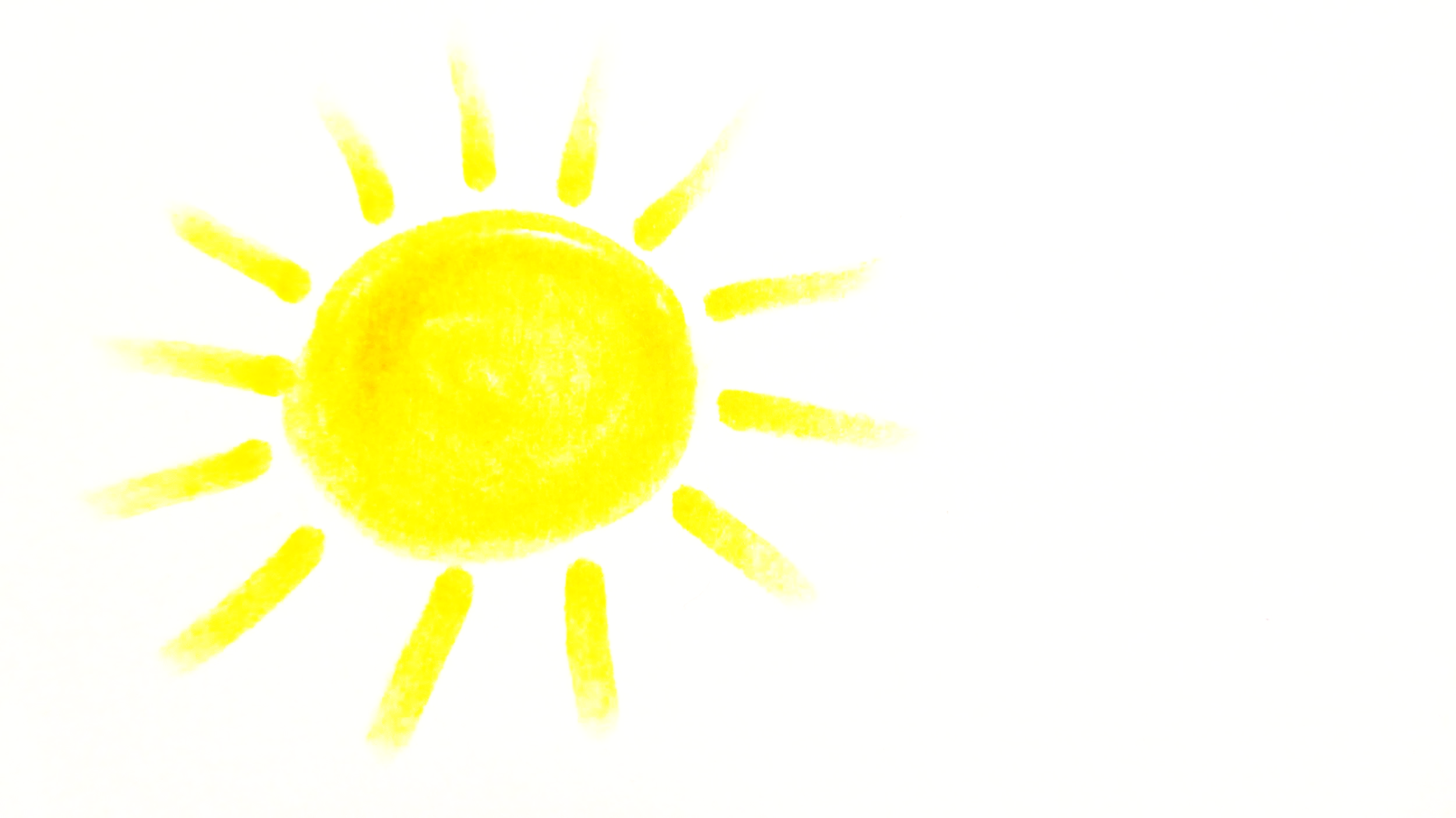 Summer Recreation Program Dear Parents,     This year the Town of Coeymans and Village of Ravena are excited to offer “Fun in the Sun” summer recreation program for your child.  The program is set up differently from past years.  First, the program will take place Mondays-Thursdays from July 10-August 3, 2023.  There will be TWO sessions.  Rec 1 will take place from 9:00am to 12:00pm.  Rec 2 will begin at 1:00 and end at 3:00.  There will be different activities within each session.           In addition, children will not be able to stay for the 12-1 period as our staff has their lunch and break during that time.      Lastly, the program this year will be open to all children aged 6-12, however it will no longer be a drop in program. So that we can ensure the safety of all the children, participants will have to fill out a registration form and provide emergency contact information.  All children will be required to sign in and sign out of every session.  They may come as often, or as little, as they would like and may attend the AM, PM, or both sessions.     We are looking forward to being able to provide “Fun in the Sun” for the children!The Town of Coeymans and Village of RavenaSummer Recreation ProgramRegistration/Emergency  FormFamily Name:_________________________________________________________Address: ____________________________________________________________City:___________________________________________________  State________Phone Number: ______________________________________________________Children’s Names and AgesName:_____________________________________________________ Age:_____Name:_____________________________________________________ Age:_____Name:_____________________________________________________ Age:_____Name:_____________________________________________________ Age:_____Name:_____________________________________________________ Age:_____Contact Information-Please include contact information for the hours of 9am-12pm and 1pm-3pm.Parent/Guardian Name(s):______________________________________Primary Phone Contact:Name:_________________________________________________________Phone Number:_________________________________________________Emergency Contact:Name:_________________________________________________________Phone:_________________________________________________________Allergies/Conditions:Please list any allergies or conditions that counselors need to be aware of(i.e. Bee allergy, asthma etc.)** Please use the reverse side of the form if necessary.Child(ren):___________________________________________________________Allergy/Condition:___________________________________________________Do you give permission for your child to receive first aid treatment?   Yes  or  No(please circle one)Do you grant permission for your child to receive treatment from emergency medical personnel?Yes  or  No(please circle one)In the event of an emergency, do you have a hospital of choice for your child to be transported to?Yes  or  No(please circle one)   Hospital Name:_____________________________________________________In the event that your child needs to be picked up early, please designate those people who may pick them up. (Please notify us if there are people who are NOT allowed to pick them up). The following persons may pick up my child(ren):  Name:____________________________________  Phone:_____________Name: ____________________________________ Phone:_____________I, ___________________________ grant permission for my child(ren) listed above to participate in the Town of Coeymans Summer Recreation Program.Signature:__________________________________________________________The Town of Coeymans Summer Recreation Program